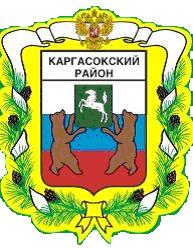 МУНИЦИПАЛЬНОЕ ОБРАЗОВАНИЕ «Каргасокский район»ТОМСКАЯ ОБЛАСТЬМУНИЦИПАЛЬНОЕ ОБРАЗОВАНИЕ «Каргасокский район»ТОМСКАЯ ОБЛАСТЬДУМА КАРГАСОКСКОГО РАЙОНАДУМА КАРГАСОКСКОГО РАЙОНАРЕШЕНИЕРЕШЕНИЕ11.09.2019№ ___с.КаргасокО внесении изменений в решение Думы Каргасокского района от 27.12.2018 №203 «О бюджете муниципального образования «Каргасокский район» на 2019 год и на плановый период 2020 и 2021 годов»     В соответствии с Бюджетным кодексом Российской Федерации и положением о  бюджетном процессе, утвержденным решением Думы Каргасокского района от 18.12.2013 №253 «Об утверждении Положения  о бюджетном процессе в Каргасокском районе»,     В соответствии с Бюджетным кодексом Российской Федерации и положением о  бюджетном процессе, утвержденным решением Думы Каргасокского района от 18.12.2013 №253 «Об утверждении Положения  о бюджетном процессе в Каргасокском районе»,Внести следующее изменение в решение Думы Каргасокского района от 20.02.2018 №203 «О бюджете муниципального образования «Каргасокский район» на 2019 год и на плановый период 2020 и 2021 годов»:1.    В пункте 2 части 1 статьи 13 указанного решения  в абзаце 6  сумму 300 тыс. рублей заменить суммой 315 620,40 рублей.2.   Приложение    18 к указанному решению Думы Каргасокского района   изложить в редакции согласно приложению  1 к настоящему решению.3. Контроль за исполнением настоящего решения возложить на бюджетно-финансовый комитет Думы Каргасокского района.4.  Настоящее решение опубликовать в порядке, предусмотренном статьей  42 Устава муниципального образования «Каргасокский район», утвержденного  решением Думы Каргасокского района от 17.04.2013 №195 «О принятии Устава муниципального  образования «Каргасокский район».Внести следующее изменение в решение Думы Каргасокского района от 20.02.2018 №203 «О бюджете муниципального образования «Каргасокский район» на 2019 год и на плановый период 2020 и 2021 годов»:1.    В пункте 2 части 1 статьи 13 указанного решения  в абзаце 6  сумму 300 тыс. рублей заменить суммой 315 620,40 рублей.2.   Приложение    18 к указанному решению Думы Каргасокского района   изложить в редакции согласно приложению  1 к настоящему решению.3. Контроль за исполнением настоящего решения возложить на бюджетно-финансовый комитет Думы Каргасокского района.4.  Настоящее решение опубликовать в порядке, предусмотренном статьей  42 Устава муниципального образования «Каргасокский район», утвержденного  решением Думы Каргасокского района от 17.04.2013 №195 «О принятии Устава муниципального  образования «Каргасокский район».Председатель ДумыКаргасокского района В.В.Брагин Глава Каргасокского районаА.П.АщеуловПриложение №18Утверждено решением  ДумыКаргасокского района  от 11.09.2019г.  № ___Приложение № 1К решению Думы Каргасокского района 27.12.2018г.  № 203Предоставление муниципальных преференций в целях обеспечения жизнедеятельности населения и поддержки субъектов малого и среднего предпринимательства Каргасокского района